Aerospace Support International concludes Dunlop & Goodyear tyre deal.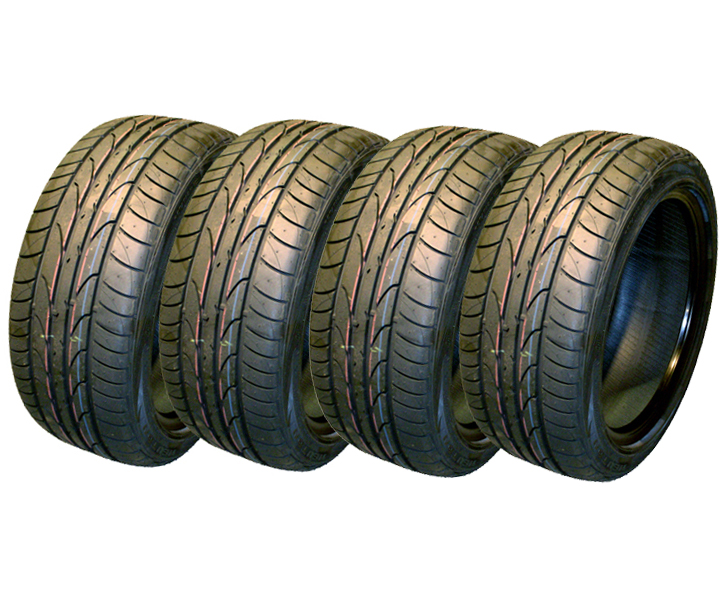 Aerospace Support International is proud to announce its sale of Dunlop & Goodyear Tyres for BAE-146 & Boeing 737-300 Nose & Main Wheels value  US$ 90,000.00Aerospace Support recently concluded its sale of  Dunlop  &  Goodyear tyres Qty 90 consisting of  DR15840T (24X7.7), DR25821T (27X7.75-15) & DR11748T (39X13) and Goodyear Tyre 419K62T2 (40X14.5-19)  to a major airline operator.  Please contact us for all your Tyre needs